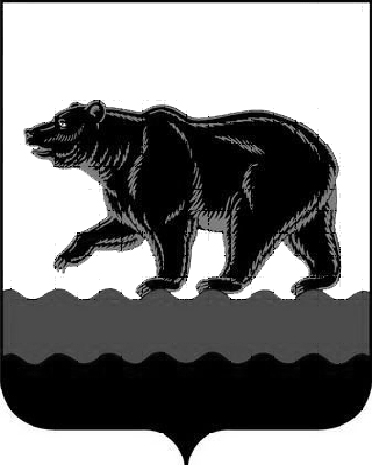 АДМИНИСТРАЦИЯ ГОРОДА НЕФТЕЮГАНСКАпостановлениеО внесении изменения в постановление администрации                               города Нефтеюганска от 22.08.2013 № 80-нп «О муниципальных программах города Нефтеюганска»В соответствии с Бюджетным кодексом Российской Федерации, в целях исполнения пункта 2.2 протокола заседания Постоянной комиссии Совета при Губернаторе Ханты-Мансийского автономного округа – Югры по развитию местного самоуправления в Ханты-Мансийском автономном округе – Югре               от 18.03.2016 № 30 администрация города Нефтеюганска постановляет:1.Внести изменение в постановление администрации города Нефтеюганска от 22.08.2013 № 80-нп «О муниципальных программах города Нефтеюганска» (с изменениями, внесенными постановлениями администрации города Нефтеюганска от 14.02.2014 № 25-нп, от 14.03.2014 № 50-нп,                        от 15.05.2014 № 70-нп, от 05.11.2014 № 175-нп, от 28.11.2014 № 203-нп, от 31.07.2015 № 102-нп, от 06.11.2015 № 145-нп), а именно: в приложении к постановлению:1.1.Подпункт 2.5 дополнить абзацем следующего содержания:«Муниципальная программа может содержать иные приложения в соответствии с требованиями государственных программ Российской Федерации и (или) государственных программ Ханты-Мансийского автономного округа - Югры.».1.2.Пункт 7 дополнить подпунктами 7.3, 7.4 следующего содержания:«7.3.Проекты муниципальных программ и изменения к ним должны иметь финансово-экономическое обоснование планируемых расходов.7.4.Состав финансово-экономического обоснования включает в себя расчеты, расшифровки, сметы и иные сведения, содержащие обоснование планируемых расходов.».  2.Директору департамента по делам администрации города С.И.Нечаевой направить постановление главе города Нефтеюганска Н.Е.Цыбулько для обнародования (опубликования) и размещения на официальном сайте органов местного самоуправления города Нефтеюганска в сети Интернет.Глава администрации города				     		              В.А.Арчиков17.05.2016											№ 74-нпг.Нефтеюганск